PROGRAMA CDBG-DR FORMULARIO DE AUTO-CERTIFICACIÓN DE NEGOCIO DE SECCIÓN 3 PropósitoEste formulario es para negocios que buscan demostrar que cumplen con los requisitos para ser considerados como un Negocio de Sección 3.InstruccionesComplete la Sección Compulsoria (Información Básica del Negocio), la Sección 1 sobre Propietario del Negocio, Sección 2 sobre Empleados del Negocio y / o Sección 3 de Subcontratación, según corresponda.Este formulario -y cada sección que requiera documentación de apoyo- deberá estar acompañado de la evidencia correspondiente para que el contratista o el recipiente evalúen el Formulario de Auto certificación de Negocio de Sección 3, de manera que el negocio pueda ser incluido en el Registro de Negocios de Sección 3 del Departamento de la Vivienda y Desarrollo Urbano de los Estados Unidos (HUD).La documentación de apoyo se tiene que anejar a este formulario, de lo contrario, este formulario, por sí solo no será suficiente para evaluar si cualifica como Negocio de Sección 3. Como mínimo, deberá anejar un documento que evidencie que es propietario del negocio.Sección Compulsoria: Información Básica del Negocio  Sección 1: Propietario del NegocioSi el (los) propietario(s) principal(es) del negocio es(son) Residente(s) de Sección 3, complete las secciones 1A y 1B a continuación. Aneje documentos, según sea necesario.1A.  Propietario del Negocio Soy el único propietario de este negocio o uno (1) de un grupo de propietarios de este negocio, quienes cualificamos como Residentes de Sección 3 y colectivamente somos dueños de, al menos, el cincuenta y uno por ciento (51%) del negocio.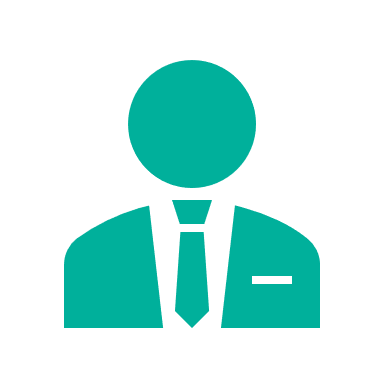 Y Estoy buscando ser cualificado como Residente de Sección 3. Adjunto Formulario de Auto certificación de Residente de Sección 3.  Vivienda me ha certificado previamente como Residente de Sección 3.Adjunto la siguiente documentación como evidencia 1B.  Evidencia de ser Propietario del Negocio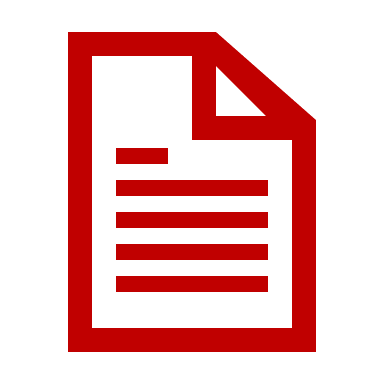 Adjunto lo siguiente:  Una copia de los Artículos de Incorporación del negocio.  Una copia de los Estatutos del negocio. Prueba de que soy propietario de un cincuenta y uno por ciento (51%) del negocio; o, prueba de que la combinación de los propietarios que son Residentes de Sección 3 constituyen el cincuenta y uno (51%) por ciento de los propietarios del negocio. Certificado del Negocio. Acuerdo de Sociedad.Sección 2: Empleados del NegocioSi el negocio cualifica como un Negocio de Sección 3, dado a que el treinta por ciento (30%) de los empleados, a tiempo completo, son Residentes de Sección 3, complete las Secciones 2A y 2B a continuación.2A. Empleados del Negocio El negocio actualmente emplea [Insertar Número Total de Empleados] como fuerza laboral permanente, a tiempo completo.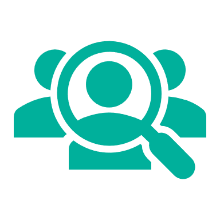  Al menos el treinta por ciento (30%) de estos empleados [Insertar Número de Empleados que son Sección 3] son permanentes, trabajan a tiempo completo y son Residentes de Sección 3 (o fueron Residentes de Sección 3 dentro de los últimos tres años desde la fecha de su contratación). Mi negocio no emplea actualmente al menos el treinta por ciento (30%) Seccion 3 empleados.2B. Evidencia de Empleados del Negocio Adjunto una lista de mi empleomanía permanente y a tiempo completo. Adjunto el Formulario de Auto certificación de Residente de Sección 3 completado para cada uno de mis empleados que cualifican como empleados Residentes de Sección 3 recién contratados; o son Residentes de Sección 3 que han permanecido empleados por tres (3) años a partir de la fecha en que se recibieron los fondos CDBG-DR por primera vez.  Certifico que he revisado y confirmo que cada uno de mis empleados enumerados como Residentes de Sección 3 cualifican como Residentes de Sección 3 basado en la documentación de apoyo proporcionada y retenida en el expediente.Sección 3: SubcontrataciónSi el negocio cumple con los requisitos de un Negocio de Sección 3 mediante objetivos de subcontratación, complete las Secciones 3A y 3B a continuación.3A. Subcontratación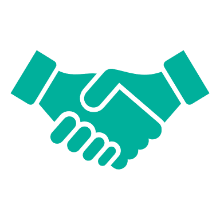  Actualmente estoy subcontratando, como mínimo, el veinticinco por ciento (25%) de la adjudicación de fondos de todos mis contratos CDBG-DR existentes con otro Negocio de Sección 3 y he enumerado las oportunidades de trabajo en el Registro de Negocios de Sección 3 de HUD. Si se me adjudica un contrato con fondos CDBG-DR, me comprometo firmemente a subcontratar al menos el veinticinco por ciento (25%) de los fondos otorgados en todos mis contratos CDBG-DR existentes con otro Negocio de Sección 3. 3B. Evidencia de Subcontratación Adjunto una carta, debidamente firmada, como evidencia de que estoy actualmente subcontratando, como mínimo, un veinticinco por ciento (25%) de la adjudicación de fondos de todos mis contratos CDBG-DR existentes con otro Negocio de Sección 3. Incluyo todos los datos enumerados a continuación: Nombres de los negocios, direcciones e información de puntos de contacto.Lista de todos los contratos y subcontratos adjudicados con un resumen del Alcance de los Servicios y la cantidad total de los fondos identificados.Cantidad del subcontrato para Negocios de Sección 3 (al menos el veinticinco por ciento (25%)).Todas las certificaciones de Sección 3 del subcontratista y la evidencia de ser un Negocio de Sección 3.Firmas de ambos representantes de negocios que certifiquen la veracidad de la información proporcionada. Aún no se me ha adjudicado ningún contrato con fondos CDBG-DR, pero estoy comprometido a subcontratar al menos el veinticinco por ciento (25%) de la adjudicación de fondos de todos mis contratos CDBG-DR con otro Negocio de Sección 3. Estoy proporcionando una carta debidamente firmada con los puntos enumerados a continuación:Nombres de potenciales comerciales, direcciones e información de puntos de contacto.Lista de servicios que piensan adjudicar con un resumen. del Alcance de Servicios y montos totales en dólares identificados.Monto del subcontrato para negocios de Sección 3 (al menos veinticinco por ciento (25%)).Todas las certificaciones de Sección 3 del subcontratista y la evidencia de ser un Negocio de Sección 3.Firmas de ambos representantes comerciales que certifiquen la veracidad de la información provista. Sección 4: Firma Como representante autorizado del Negocio, certifico, bajo pena de perjurio, que la información provista en este formulario es verdadera y precisa. Entiendo que, si este formulario es provisto con documentación de apoyo incompleta, solo tendré treinta (30) días calendario, contados a partir de la fecha de envío, para proporcionar toda la documentación necesaria.Vivienda rechazará todos los formularios de auto certificación que se consideren incompletos, si no son completados por el contratista dentro del periodo de treinta (30) días. Gracias por completar este formulario.Recuerde enviar este formulario con la documentación de apoyo correcta, tal y como se indica en las secciones anteriores.Los contratistas que completen un Formulario de Auto certificación de Negocio de Sección 3 pueden presentarlo a Vivienda, junto con la documentación de apoyo:Por Correo Electronico: En Linea: Por Escrito a la siguiente direccion: En persona: Preguntas Frecuentes¿Por qué Vivienda proporciona este formulario?Vivienda es el recipiente de los fondos CDBG-DR y le gustaría involucrar a los Negocios de Sección 3 de Puerto Rico que cualifiquen para participar en oportunidades de contratación para la construcción y la no construcción. Vivienda, de igual forma, desea que los beneficiarios o contratistas que trabajan con fondos federales de CDBG-DR utilicen este formulario para identificar a los residentes elegibles para sus nuevas oportunidades de contratación o capacitación.¿Por qué el año en el formulario está marcado 2019?HUD publica información una vez al año, la última versión fue para 2019. Este formulario se editará anualmente una vez se publique nueva información.¿Debo usar también el Formulario de Auto certificación para Residentes de Sección 3?Sí. Si usted está estableciendo que su negocio es un Negocio de Sección 3, ya sea por quienes son propietarios del negocio o por el número de empleados de Sección 3 de su negocio, entonces deberá utilizar el Formulario de Auto certificación de Residente de Sección 3.¿Mi información se hará pública?Vivienda salvaguardará su información. Solo si elige ser incluido en una lista para ser contratado o ser notificado sobre oportunidades para crear una red de contactos, Vivienda compartirá esto con los contratistas u otros destinatarios que estén buscando candidatos. Siempre puede optar por no participar luego escribiendo a nuestro correo electrónico  Section3CDBG@vivienda.pr.gov.¿Cuántas veces tengo que completar este formulario?Una vez. De haber algún cambio en su estatus de Sección 3, debe proporcionar una actualización y/o solicitar que se elimine de nuestra lista de Negocio de Sección 3, según corresponda.Tabla de Información Básica del NegocioTabla de Información Básica del NegocioNombre del NegocioNombre de la Persona ContactoCorreo electrónico de la Persona ContactoTeléfono de la Persona ContactoDirección del NegocioN.° de Identificación Federal del NegocioTipo de Negocio Corporación                          Sociedad  Propietario único                   Negocio conjunto      Área de Industria (Código NAICS)